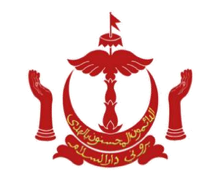 JABATAN PERKHIDMATAN AWAMBORANG PERANCANGAN LATIHAN DALAM DAN LUAR NEGERI BAGI KEMENTERIAN/INSTITUSI PENGAJIAN TINGGI AWAM (IPTA) MENGIKUTI SESI AKADEMIK SERTA RANKING MENGIKUTI KEUTAMANA.	KETERANGAN PERANCANGAN LATIHAN BAGI PEMBANGUNAN KAPASITI DAN KEMAHIRAN SUMBER TENAGA MANUSIA DI KEMENTERIAN/IPTA BAGI SESI AKADEMIK SESI 2023 / 2024.B.	SENARAI *RANKING MENGIKUT KEUTAMAAN DAN KEPERLUAN STRATEGIK KEMENTERIAN/IPTA BAGI PEGAWAI DAN KAKITANGAN UNTUK MENGIKUTI SESI AKADEMIK 2023 /2024C.	SENARAI NAMA DAN JUMLAH KERAMAIAN PEGAWAI TEMPATAN ATAU PEGAWAI KONTRAK ASING YANG  TELAH BERKELULUSAN DALAM BIDANG PENGKHUSUSAN DAN TAHAP PENGAJIAN YANG SAMA SEPERTI KURSUS YANG DISOKONG (SAMADA MELALUI LDP, DERMASISWA PENDIDIKAN, BIAYA SENDIRI DAN SEBAGAINYA).UNTUK DIISIKAN OLEH KETUA BAHAGIAN SUMBER TENAGA MANUSIA, KEMENTERIAN / IPTASaya telah meneliti keterangan yang telah diisikan dalam borang ini dan mengesahkan bahawa ianya adalah betul dan teratur.*RankNamaJawatanJabatanTajuk KursusTempat PengajianNegeriTarikh bermulaTempohNama Pegawai/ JawatanTajuk KursusTarikh KelulusanNegeri Tempat BerkursusMelalui Biaya (LDP / Dermasiswa / Sendiri dan sebagainya)ATAUTarikh tamat kontrak / kontrak Ke - _____NAMAJAWATANTANDATANGANTARIKH